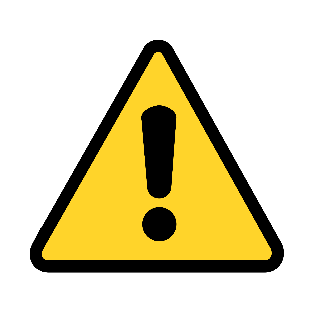 Fridge not intrinsically safeDo not store 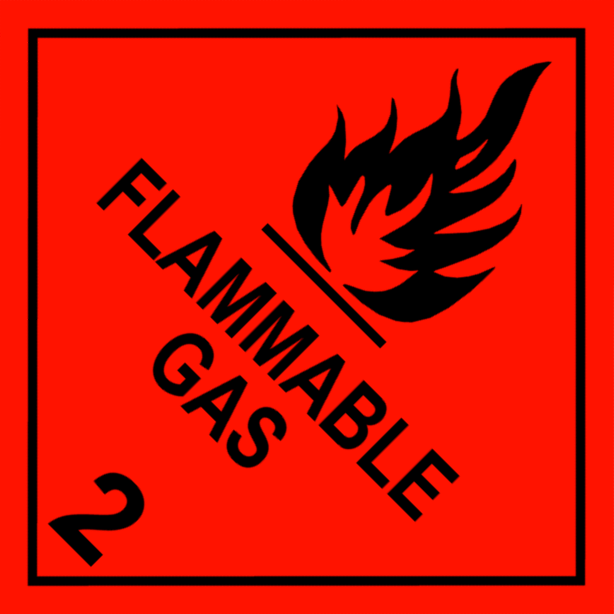 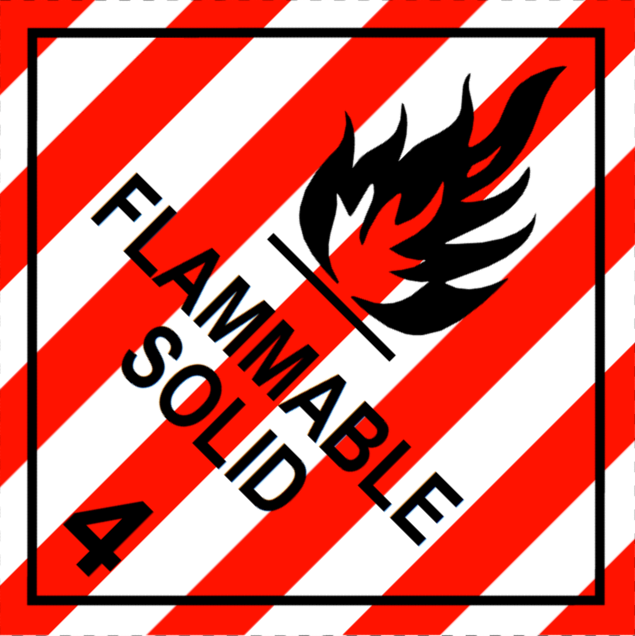 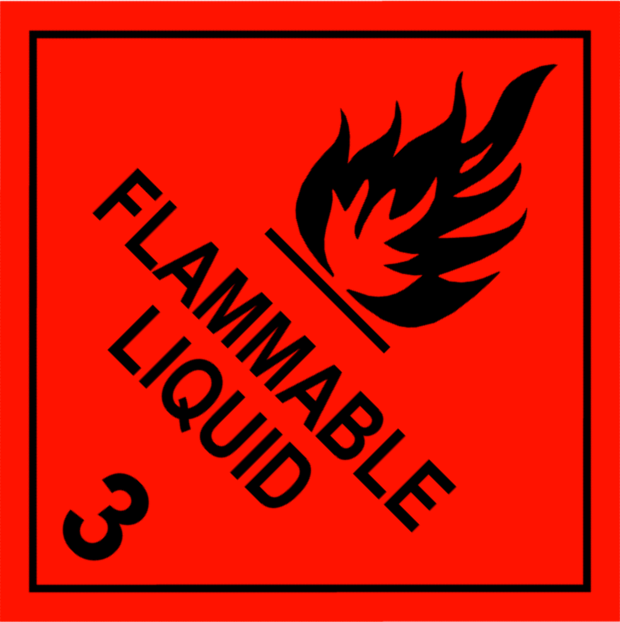 Flammable liquidsFlammable solidsFlammable gasesFood/drinkAll chemicals stored must be labelled appropriately and double contained (e.g. trays). Fridge not intrinsically safeDo not store 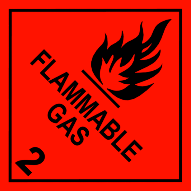 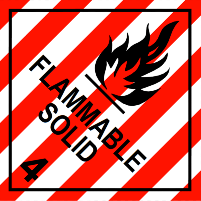 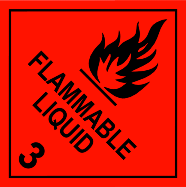 Flammable liquidsFlammable solidsFlammable gasesFood/drinkAll chemicals stored must be labelled appropriately and double contained (e.g. trays).